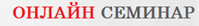 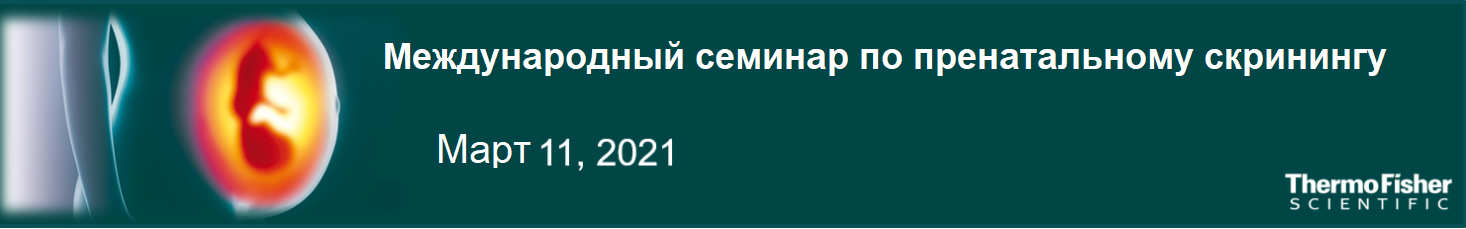 Уважаемые коллеги!Приглашаем Вас на вебинар «Международный семинар по пренатальному скринингу».Дата проведения: 11 марта 2021 г., 14:00 по СET (Центрально-европейское время)Продолжительность: 1 час 30 минут. Синхронный перевод на русский язык.Основное внимание будет уделено клинической реализации скрининга преэклампсии в первом триместре в различных учреждениях и странах. У вас будет возможность вживую пообщаться с выдающимися профессионалами в области пренатального скрининга и задать свои вопросы.ПРОГРАММАКевин Спенсер (Prof. Kevin Spencer), проф., Королевский колледж (Лондон), Директор отдела биохимического скрининга Фонда медицины плода FMF (Лондон), Великобритания. Приветственное слово.Лиона Пун (Dr. Liona Poon), проф., больница принца Уэльского, Гонконг. «Аспекты и внедрение ультразвука в Гонконге».Сафуан Хамди (Dr. Safouane Hamdi), доцент кафедры гормонологии, старший научный сотрудник исследовательской группы по фертильности человека Тулузского университета, Франция. «Перспектива и внедрение лаборатории в Тулузе».Кахит Бердир (Prof. Cahit Birdir), Заведующий отделением акушерства и пренатальной медицины, Университетская женская клиника Дрездена, Германия. «Экономические аспекты здравоохранения и их реализация в Дрездене».Баски Тилаганатан (Prof. Basky Thilaganathan), проф. медицины плода, консультантирующий акушер, Директор отделения медицины плода, госпиталь Святого Георгия, Лондон, Великобритания. «Внедрение и эффективность раннего скрининга ПЭ в Лондоне».Подиумная дискуссия: Спросите эксперта!Регистрация на мероприятие: https://event.on24.com/eventRegistration/EventLobbyServlet?target=reg20.jsp&referrer=&eventid=2986428&sessionid=1&key=31C3BE87A7710B4D884CDC9EE0F6475A&regTag=&V2=false&sourcepage=registerУчастие бесплатное. Сертификат посещаемости будет отправлен участникам.Мы будем рады поделиться с вами последней научной и клинической информацией о скрининге и ведении преэклампсии и надеемся, что наше онлайн-мероприятие предоставит полезную информацию для вашей повседневной практики!С уважением,Команда Thermo Fisher Scientific.